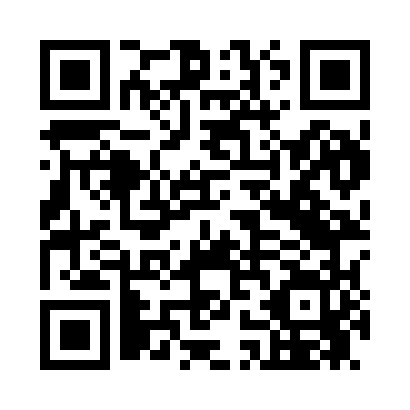 Prayer times for Notown, Vermont, USAMon 1 Jul 2024 - Wed 31 Jul 2024High Latitude Method: Angle Based RulePrayer Calculation Method: Islamic Society of North AmericaAsar Calculation Method: ShafiPrayer times provided by https://www.salahtimes.comDateDayFajrSunriseDhuhrAsrMaghribIsha1Mon3:245:1312:555:018:3610:252Tue3:255:1412:555:018:3610:253Wed3:265:1512:555:018:3610:244Thu3:275:1512:555:018:3510:245Fri3:285:1612:565:018:3510:236Sat3:295:1612:565:018:3510:227Sun3:305:1712:565:018:3410:228Mon3:315:1812:565:018:3410:219Tue3:325:1912:565:018:3410:2010Wed3:335:1912:565:018:3310:1911Thu3:345:2012:575:018:3210:1812Fri3:355:2112:575:018:3210:1713Sat3:375:2212:575:018:3110:1614Sun3:385:2312:575:018:3110:1515Mon3:395:2412:575:018:3010:1416Tue3:415:2412:575:018:2910:1317Wed3:425:2512:575:018:2810:1118Thu3:445:2612:575:008:2810:1019Fri3:455:2712:575:008:2710:0920Sat3:465:2812:575:008:2610:0721Sun3:485:2912:575:008:2510:0622Mon3:495:3012:575:008:2410:0523Tue3:515:3112:574:598:2310:0324Wed3:525:3212:574:598:2210:0225Thu3:545:3312:574:598:2110:0026Fri3:555:3412:574:588:209:5927Sat3:575:3512:574:588:199:5728Sun3:585:3612:574:588:189:5529Mon4:005:3712:574:578:179:5430Tue4:025:3812:574:578:169:5231Wed4:035:3912:574:568:149:50